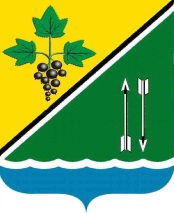 РЕВИЗИОННАЯ КОМИССИЯ КАРГАТСКОГО РАЙОНАНОВОСИБИРСКОЙ ОБЛАСТИЭКСПЕРТНОЕ ЗАКЛЮЧЕНИЕ по результатам внешней проверки годового отчёта об исполнении бюджета Кубанского сельсовета Каргатского района Новосибирской области за 2015 год10.06.2016Экспертное заключение Ревизионной комиссии Каргатского района по результатам внешней проверки годового отчёта об исполнении бюджета Кубанского сельсовета Каргатского района Новосибирской области за 2015 год (далее - отчёт об исполнении местного бюджета за 2015 год) подготовлено в соответствие статье 264.4 Бюджетного кодекса Российской Федерации (далее – БК РФ), статье 82 Положения о бюджетном устройстве и бюджетном процессе в Кубанском сельсовете Каргатского района Новосибирской области, утверждённого решением 5-й сессии 4 созыва Совета депутатов Кубанского сельсовета Каргатского района Новосибирской области от 24.12.2010 № 27, пункту 3 статьи 4 Положения о Ревизионной комиссии Каргатского района Новосибирской области, утверждённого решением 14 сессии 2 созыва Совета депутатов Каргатского района Новосибирской области от 23.11.2011 № 157, пункту 1 Соглашения о передаче полномочий ревизионной комиссии Каргатского района от 14.03.2014, пункту 12 Плана работы Ревизионной комиссии Каргатского района на 2016 год.Отчёт об исполнении местного бюджета за 2015 год с пояснительной запиской и дополнительными материалами поступил в Ревизионную комиссию в нарушение срока, установленного пунктом 3 статьи 264.4 БК РФ:«Местная администрация представляет отчет об исполнении местного бюджета для подготовки заключения на него не позднее 1 апреля текущего года. Подготовка заключения на годовой отчет об исполнении местного бюджета проводится в срок, не превышающий один месяц»,фактически документы поступили 02.06.2016.В нарушение пункта 3 статьи 264.1 БК РФ не предоставлена следующая бюджетная отчётность:- пояснительная записка.На данное нарушение было указано в экспертных заключениях по результатам внешней проверки годовых отчётов об исполнении бюджета за 2013-2014 годы.1. Соблюдение бюджетного законодательства при организации исполнения местного бюджета в 2015 году2.1. Система исполнения местного бюджета соответствует БК РФ, Положению о бюджетном процессе: бюджетные полномочия администрация Кубанского сельсовета исполняет в соответствие статье 32 Положения о бюджетном процессе; утверждён перечень получателей средств местного бюджета (администрация Кубанского сельсовета, МКУК «Кубанский социально-культурный комплекс»), соблюдается принцип подведомственности при финансировании (отсутствие среди получателей коммерческих организаций, учреждений других бюджетов).2.2. Утверждены лимиты бюджетных обязательств, сводная бюджетная роспись, бюджетная смета.2.3. Закупка товаров, работ, услуг для муниципальных нужд производится в соответствие Федеральному закону от 05.04.2014 № 44-ФЗ «О контрактной системе в сфере закупок товаров, работ, услуг для обеспечения государственных и муниципальных нужд». В результате анализа реестра закупок выявлено, что в нарушение подпункта 4 пункта 1 статьи 93 Федерального закона от 05.04.2014 № 44-ФЗ:«1. Закупка у единственного поставщика (подрядчика, исполнителя) может осуществляться заказчиком в следующих случаях:4) осуществление закупки товара, работы или услуги на сумму, не превышающую ста тысяч рублей»,осуществлены закупки на сумму, превышающую сто тысяч рублей, а именно:- 31.12.2015 ООО «Новосибирскагропромдорстрой» –    687 932,28 руб.;- 31.12.2015 ООО «Новосибирскагропромдорстрой» – 1 717 974,72 руб.;- 31.12.2015 ООО «КапиталСтрой» 			      –    695 269,07 руб.;     ИТОГО: 3 101 176,07 руб.На данное нарушение было указано в экспертных заключениях по результатам внешней проверки годовых отчётов об исполнении бюджета за 2013-2014 годы.В реестре закупок отсутствует краткое наименование закупаемых товаров, работ и услуг, отсутствует местонахождение поставщиков, подрядчиков и исполнителей услуг. Тем самым нарушен пункт 2 статьи 73 БК РФ:«Реестры закупок, осуществленных без заключения государственных или муниципальных контрактов, должны содержать следующие сведения:краткое наименование закупаемых товаров, работ и услуг;наименование и местонахождение поставщиков, подрядчиков и исполнителей услуг;цена и дата закупки».На нарушение статьи 73 БК РФ было указано в экспертных заключениях по результатам внешней проверки годовых отчётов об исполнении бюджета за 2013-2014 годы.2.4. Проанализировано общее соответствие бюджетной отчетности требованиям, предъявляемым Инструкцией, утвержденной Приказом Минфина РФ № 191н от 28.12.2010, отсутствуют следующие обязательные формы:- пояснительная записка (ф. 0503160) – текстовая часть и таблица № 2 «Сведения о мерах по повышению эффективности расходования бюджетных средств».В таблице № 7 «Сведения о результатах внешних контрольных мероприятий» к пояснительной записке (ф. 0503160) отсутствуют данные об экспертизе проекта решения о бюджете Кубанского сельсовета на 2016 год.В форме 0503164 «Сведения об исполнении бюджета» не указаны причины отклонений (на данный факт было указано в экспертном заключении по результатам внешней проверки годового отчёта об исполнении бюджета за 2014 год).2.5. Из формы 0503169 «Сведения о дебиторской и кредиторской задолженности» следует, что дебиторская задолженность на 01.01.2016 составляет 31026,68 руб. Данные  формы 0503169 соответствуют данным формы 0503120 «Баланс исполнения бюджета». Объём дебиторской задолженности по сравнению с 2015 годом увеличился на 4029,09 руб. или на 14,9%. Ревизионная комиссия отмечает, что задолженность по счету 29608018810801242020621000 в сумме 4,72 руб. имеется по состоянию на начало 2014 года и конец 2015 года.  На данный факт было указано в экспертном заключении по результатам внешней проверки годового отчёта за 2014 год, однако мер по устранению замечания не было принято.Из формы 0503169 «Сведения о дебиторской и кредиторской задолженности» следует, что кредиторская задолженность на 01.01.2016 составляет 42407,12 руб. Данные  формы 0503169 соответствуют данным формы 0503120 «Баланс исполнения бюджета». По состоянию на 01.01.2015 кредиторская задолженность отсутствовала.2. Анализ долговой политики Кубанского сельсоветаСогласно отчёту об исполнении местного бюджета за 2015 год, доходы местного бюджета за 2015 год исполнены в объёме 10992,4 тыс. руб., расходы – в объёме 11575,7 тыс. руб. Соответственно, дефицит местного бюджета составил 583,3 тыс. руб., в 2014 году местный бюджет был исполнен с профицитом 591,9 тыс. руб.Предельный размер дефицита местного бюджета превысил установленный вторым абзацем пункта 3 статьи 92.1 БК РФ уровень (5%) и составил 23,2% утверждённого общего годового объёма доходов бюджета без учёта утверждённого объёма безвозмездных поступлений. Но, в соответствие третьему абзацу пункта 3 статьи 92.1 БК РФ это допустимо, так как источником финансирования дефицита бюджета утверждено изменение остатков средств на счетах по учету средств местного бюджета.Следует отметить, что при планировании местного бюджета на 2015 год правильно учтены остатки средств на счетах в органе казначейства, а именно, согласно отчёту формы 0503150 «Баланс по операциям кассового обслуживания исполнения бюджета» остаток средств на 01.01.2015 – 1 379 850,97 руб., фактически в источниках финансирования дефицита бюджета запланировано 1 379 850,97 руб. Несоответствия нет.3. Анализ исполнения доходов местного бюджетаМестный бюджет на 2015 год по доходам в объёме 6505,89 тыс. руб. утверждён решением Совета депутатов Кубанского сельсовета Каргатского района Новосибирской области от 23.12.2014 № 116. Информация о внесённых изменениях в решение от 23.12.2014 № 116 отсутствует. Плановый показатель доходов в отчёте об исполнении местного бюджета за 2015 год – 11011,1 тыс. руб., что на 4505,21 тыс. рублей больше утверждённых назначений решением о бюджете. Тем самым не выполняется статья 32 БК РФ:«Принцип полноты отражения доходов, расходов и источников финансирования дефицитов бюджетов означает, что все доходы, расходы и источники финансирования дефицитов бюджетов в обязательном порядке и в полном объеме отражаются в соответствующих бюджетах».Исполнение местного бюджета по доходам за 2015 год составило 10992,4 тыс. руб. или 99,8% к плану (недоисполнение – 18,7 тыс. руб.). Из общей суммы доходов налоговые и неналоговые поступления составили 2514,7 тыс. руб. или 22,9%, безвозмездные поступления – 8477,7 тыс. руб. или 77,1%.По сравнению с предыдущим годом поступления в местный бюджет в целом увеличились на 356,4 тыс. руб. или на 3,4%, в том числе налоговые и неналоговые поступления увеличились на 1119,4 тыс. руб. или на 80,2%, безвозмездные поступления снизились на 763,0 тыс. руб. или на 8,3%. Налоговые доходы местного бюджета за 2015 год исполнены в объёме 2495,2 тыс. руб. или 102,2% от плановых назначений.Подробный анализ поступления налоговых доходов представлен в таблице 1.Таблица 1. Структура и динамика поступления налоговых доходов местного бюджета, тыс. руб.Увеличение поступлений налоговых доходов по отношению к 2014 году связано с включением в состав налоговых доходов акцизов по подакцизным товарам, а также увеличением поступлений единого сельскохозяйственного налога.Неналоговые доходы местного бюджета за 2015 год исполнены в объеме 19,5 тыс. руб. или 100% от плановых назначений. Подробный анализ поступления неналоговых доходов представлен в таблице 2.Таблица 2. Структура и динамика поступления неналоговых доходов местного бюджета, тыс. руб.В связи с изменением в БК РФ доходы от аренды за земельные участки, расположенные в сельских поселениях, поступают по нормативу 100% в бюджет муниципального района.Безвозмездные поступления местного бюджета за 2015 год исполнены в объеме 8477,7 тыс. руб. или 99,2% (недоисполнение – 71,5 тыс. руб.). Информация о неисполнении доходов от безвозмездных поступлений отсутствует.Подробный анализ поступления безвозмездных поступлений представлен в таблице 3.Таблица 3. Структура безвозмездных поступлений местного бюджета, тыс. руб.4. Анализ исполнения расходов местного бюджетаМестный бюджет на 2015 год по расходам в объёме 6505,89 тыс. руб. утверждён решением Совета депутатов Кубанского сельсовета Каргатского района Новосибирской области от 23.12.2014 № 116. Информация о внесённых изменениях в решение от 23.12.2014 № 116 отсутствует. Плановый показатель расходов в отчёте об исполнении местного бюджета за 2015 год – 12390,9 тыс. руб., что на 5885,01 тыс. рублей больше утверждённых назначений решением о бюджете. Тем самым не выполняется статья 32 БК РФ:«Принцип полноты отражения доходов, расходов и источников финансирования дефицитов бюджетов означает, что все доходы, расходы и источники финансирования дефицитов бюджетов в обязательном порядке и в полном объеме отражаются в соответствующих бюджетах».Исполнение местного бюджета по расходам за 2015 год составило 11575,7 тыс. руб. или 93,4% к плану (недоисполнение – 815,2 тыс. руб.). Ревизионная комиссия отмечает, что объём недоисполнения практически соответствует свободному остатку средств на конец отчетного периода (согласно отчёту формы 0503150 «Баланс по операциям кассового обслуживания исполнения бюджета» остаток средств на 01.01.2016 – 796,5 руб.), что позволяет сделать вывод о качестве планирования и исполнения бюджета.Информация о структуре и динамике расходов местного бюджета в 2013-2015 годах представлена в таблице 4.Таблица 4. Анализ структуры расходов местного бюджета, тыс. руб.По разделу 01 «Общегосударственные вопросы» расходы в 2015 году исполнены в объёме 2434,7 тыс. руб. или 92,3% к плану (недоисполнение – 202,0 тыс. руб.). Удельный вес раздела в расходах бюджета составил 21,0%. Информация о причинах неисполнения плана по расходам по данному разделу отсутствует.При анализе исполнения местного бюджета за 2015 год установлено, что расходы на содержание главы муниципального образования в объёме 464300,00 руб. не соответствуют нормативу 464285 руб., установленному постановлением администрации Новосибирской области от 28.12.2007 № 206-па. Превышение 15 руб. Тем самым нарушен пункт 2 статьи 136 БК РФ.Проанализированы расходы на содержание органов местного самоуправления на соответствие нормативу, установленному постановлением администрации Новосибирской области от 28.12.2007 № 206-па. Расходы на содержание органов местного самоуправления в объёме 1664,0 тыс. руб. соответствуют нормативу – 2134,0 тыс. руб. (834 человека * 2558,7 руб.).Для расчёта норматива использована численность населения по данным органа статистики на 01.01.2015 – 834 человека согласно постановлению администрации Новосибирской области от 28.12.2007 № 206-па.По разделу 02 «Национальная оборона» расходы в 2015 году исполнены в объёме 77,4 тыс. руб. или 100% к плану. Удельный вес раздела в расходах бюджета составил 0,7%.По разделу 03 «Национальная безопасность и правоохранительная деятельность» расходы в 2015 году исполнены в объёме 13,7 тыс. руб. или 33,4% к плану (недоисполнение – 27,3 тыс. руб.). Удельный вес раздела в расходах бюджета составил 0,1%. Информация о причинах неисполнения плана по расходам по данному разделу отсутствует.По разделу 04 «Национальная экономика» расходы в 2015 году исполнены в объёме 3166,6 тыс. руб. или 98,6% к плану (недоисполнение – 46,4 тыс. руб.). Удельный вес раздела в расходах бюджета составил 27,4%.Ревизионная комиссия отмечает следующее:1) уточнённые бюджетные назначения по разделу/подразделу 0409 «Дорожное хозяйство (дорожные фонды)» составляют 3207,0 тыс. руб., что соответствует сумме уточнённых бюджетных назначений по КБК 296 1 03 02000 01 0000 110 «Акцизы по подакцизным товарам (продукции), производимым на территории Российской Федерации» в сумме 369,9 тыс. руб. и по КБК 296 2 02 02216 10 0000 151 «Субсидии бюджетам сельских поселений на осуществление дорожной деятельности в отношении автомобильных дорог общего пользования, а также капитального ремонта и ремонта дворовых территорий многоквартирных домов» в сумме 2425,2 тыс. руб., тем самым соблюдается пункт 5 статьи 179.4 БК РФ:«Объем бюджетных ассигнований муниципального дорожного фонда утверждается решением о местном бюджете на очередной финансовый год (очередной финансовый год и плановый период) в размере не менее прогнозируемого объема доходов бюджета муниципального образования, установленных решением представительного органа муниципального образования, указанным в абзаце первом настоящего пункта, от:акцизов на автомобильный бензин, прямогонный бензин, дизельное топливо, моторные масла для дизельных и (или) карбюраторных (инжекторных) двигателей, производимые на территории Российской Федерации, подлежащих зачислению в местный бюджет;иных поступлений в местный бюджет, утвержденных решением представительного органа муниципального образования, предусматривающим создание муниципального дорожного фонда».2) исполнение по разделу/подразделу 0409 «Дорожное хозяйство (дорожные фонды)» составляет 3161,8 тыс. руб., что соответствует сумме исполнения по КБК 296 1 03 02000 01 0000 110 «Акцизы по подакцизным товарам (продукции), производимым на территории Российской Федерации» в сумме 425,0 тыс. руб. и по КБК 296 2 02 02216 10 0000 151 «Субсидии бюджетам сельских поселений на осуществление дорожной деятельности в отношении автомобильных дорог общего пользования, а также капитального ремонта и ремонта дворовых территорий многоквартирных домов» в сумме 2405,9 тыс. руб.По разделу 05 «Жилищно-коммунальное хозяйство» расходы в 2015 году исполнены в объёме 1468,3 тыс. руб. или 90,0% к плану (недоисполнение – 163,7 тыс. руб.). Удельный вес раздела в расходах бюджета составил 12,7%. Информация о причинах неисполнения плана по расходам по данному разделу отсутствует.По разделу 07 «Образование» расходы в 2015 году исполнены в объёме 6,0 тыс. руб. или 40,0% к плану (недоисполнение – 9,0 тыс. руб.). Удельный вес раздела в расходах бюджета составил 0,1%. Информация о причинах неисполнения плана по расходам по данному разделу отсутствует.По разделу 08 «Культура, кинематография» расходы в 2015 году исполнены в объёме 4266,3 тыс. руб. или 92,4% к плану (недоисполнение – 350,4 тыс. руб.). Удельный вес раздела в расходах бюджета составил 36,9%. Информация о причинах неисполнения плана по расходам по данному разделу, а также о причинах существенного увеличения расходов по отношению к 2014 году, отсутствует.По разделу 10 «Социальная политика» расходы в 2015 году исполнены в объёме 142,7 тыс. руб. или 98,6% к плану (недоисполнение – 2,0 тыс. руб.).  Удельный вес раздела в расходах бюджета составил 1,2%.По разделу 11 «Физическая культура и спорт» расходы в 2015 году исполнены в объёме 0,0 тыс. руб. или 0,0% к плану (недоисполнение – 14,4 тыс. руб.). Информация о причинах неисполнения плана по расходам по данному разделу отсутствует.Вывод: годовой отчёт об исполнении бюджета Кубанского сельсовета Каргатского района Новосибирской области за 2015 год признать недостоверным.Учитывая изложенное, Ревизионная комиссия предлагает:Администрации Кубанского сельсовета:1) отчёт об исполнении местного бюджета должен предоставляться на внешнюю проверку строго в срок, установленный пунктом 3 статьи 264.4 БК РФ (на данное нарушение было указано в экспертном заключении по результатам внешней проверки годового отчёта об исполнении бюджета за 2014 год);2) состав бюджетной отчётности должен соответствовать пункту 3 статьи 264.1 БК РФ (на данное нарушение было указано в экспертных заключениях по результатам внешней проверки годовых отчётов об исполнении бюджета за 2013-2014 годы);3) формы бюджетной отчётности (0503160, 0503164) должны содержать всю необходимую информацию (на данное нарушение было указано в экспертных заключениях по результатам внешней проверки годовых отчётов об исполнении бюджета за 2013-2014 годы);4) при осуществлении закупок у единственного поставщика строго следовать подпункту 4 пункта 1 статьи 93 Федерального закона от 05.04.2014 № 44-ФЗ (на данное нарушение было указано в экспертных заключениях по результатам внешней проверки годовых отчётов об исполнении бюджета за 2013-2014 годы);5) при ведении реестра закупок строго следовать пункту 2 статьи 73 БК РФ (на данное нарушение было указано в экспертных заключениях по результатам внешней проверки годовых отчётов об исполнении бюджета за 2013-2014 годы);6) наличие форм отчётности должно соответствовать Инструкции, утвержденной Приказом Минфина РФ № 191н от 28.12.2010 (на данное нарушение было указано в экспертных заключениях по результатам внешней проверки годовых отчётов об исполнении бюджета за 2013-2014 годы);7) уточнённые бюджетные назначения в годовом отчёте должны быть подтверждены решением о внесении изменений в решение о бюджете или должны быть указаны объективные причины несоответствию показателей;8) при планировании и исполнении местного бюджета лимиты на содержание главы поселения должны соответствовать нормативам, установленным постановлением администрации Новосибирской области от 28.12.2007 № 206-па;9) в пояснительной записке должны присутствовать объяснения причин невыполнения плановых показателей по расходам.Совету депутатов Кубанского сельсовета: учесть изложенные в настоящем заключении замечания при рассмотрении отчёта об исполнении бюджета Кубанского сельсовета Каргатского района Новосибирской области за 2015 год.Экспертное заключение направить главе Кубанского сельсовета и председателю Совета депутатов Кубанского сельсовета.Председатель Ревизионной комиссии				Т.Г. Белоусова	Инспектор Ревизионной комиссии					А.В. ДовгучицНаименования доходаИсполнение бюджетаИсполнение бюджетаИсполнение бюджетаДоля в общем объёме налоговых доходовДоля в общем объёме налоговых доходовДоля в общем объёме налоговых доходовАбсолютный прирост (тыс. руб./проценты)Абсолютный прирост (тыс. руб./проценты)Наименования дохода2013201420152013201420152014 к 20132015 к 2014НДФЛ516,8587,3627,335,9%48,3%25,1%70,5 / 13,6%40,0 / 6,8%Акцизы425,017,0%Единый с/х налог790,1552,41257,954,9%45,5%50,4%-237,7/-30,1%705,5 / 127,7%Налог на имущество физических лиц6,69,79,00,5%0,8%0,4%3,1 / 47,0%-0,7 / -7,2%Земельный налог124,563,6176,08,7%5,2%7,1%-60,9 / -48,9%112,4 / 176,7%Госпошлина0,51,90,0%0,2%1,4 / 3,8 разИтого налоговых доходов1438,51215,02495,2100%100%100%-223,5 / -15,5%1280,2 / 105,4%Наименования доходаИсполнение бюджетаИсполнение бюджетаИсполнение бюджетаДоля в общем объёме неналоговых доходовДоля в общем объёме неналоговых доходовДоля в общем объёме неналоговых доходовАбсолютный прирост (тыс. руб./проценты)Абсолютный прирост (тыс. руб./проценты)Наименования дохода2013201420152013201420152014 к 20132015 к 2014Аренда земли89,934,173,3%18,9%-55,8 /-62,1%Платные услуги18,416,916,515,0%9,4%84,6%-1,5 / -8,2%-0,4 / -2,4%Возмещение затрат13,955,43,011,3%30,7%15,4%41,5 / 4 раза-52,4 / -94,6%Реализация имущества73,70,3%40,9%Штрафы0,40,10,3%0,1%-0,3 / -75,0%Итого неналоговых доходов122,6180,319,5100%100%100%57,7 / 47,1%-160,8 / -89,2%Наименования доходаИсполнение бюджетаИсполнение бюджетаИсполнение бюджетаДоля в общем объёме безвозмездных поступленийДоля в общем объёме безвозмездных поступленийДоля в общем объёме безвозмездных поступленийАбсолютный прирост (тыс. руб./проценты)Абсолютный прирост (тыс. руб./проценты)Наименования дохода2013201420152013201420152014 к 20132015 к 2014Дотации5365,56070,54445,549,0%65,7%52,4%705,0 / 13,1%-1625,0 /-26,8%Субсидии5397,12870,13178,049,2%31,1%37,5%-2527,0 /-46,8%307,9 / 10,7%Субвенции66,172,877,50,6%0,8%0,9%6,7 / 10,1%4,7 / 6,5%ИМБТ131,9227,3776,71,2%2,5%9,2%95,4 / 72,3%549,4 / 241,7%Итого безвозмездных поступлений10960,59240,78477,7100%100%100%-1719,8 / -15,7%-763,0 / -8,3%Наименование статей расходовИсполнение бюджетаИсполнение бюджетаИсполнение бюджетаДоля в общих расходахДоля в общих расходахДоля в общих расходахАбсолютный прирост (тыс. руб./проценты)Абсолютный прирост (тыс. руб./проценты)Наименование статей расходов2013201420152013201420152014 к 20132015 к 2014Общегосударственные вопросы2348,42286,82434,719,8%22,8%21,0%-61,6 / -2,6%147,9 / 6,5%Национальная оборона66,072,777,40,6%0,7%0,7%6,7 / 10,2%4,7 / 6,5%Национальная безопасность и правоохранительная деятельность141,7127,513,71,2%1,3%0,1%-14,2 / -10,0%-113,8 / -89,3%Национальная экономика4698,02608,63166,639,7%26,0%27,4%-2089,4 /-44,5%558,0 /21,4%Жилищно-комму-нальное хозяйство1438,61887,01468,312,1%18,8%12,7%448,4 / 31,2%-418,7 / -22,2%Образование15,06,00,1%0,1%-9,0 / -60,0%Культура, кинематография2988,42881,84266,325,2%28,7%36,9%-106,6 / -3,6%1384,5 / 48,0%Социальная политика110,6131,6142,70,9%1,3%1,2%21,0 / 19,0%11,1 / 8,4%Физическая культура и спорт55,033,10,5%0,3%-21,9 / -39,8%Итого расходов11846,710044,111575,7100%100%100%-1802,6 /-15,2%1531,6 /15,2%